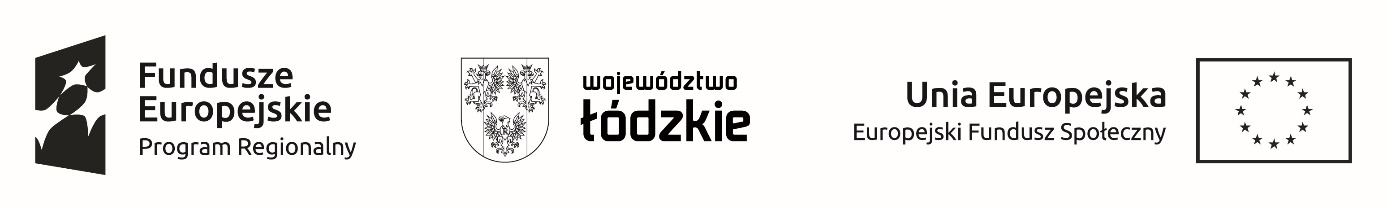 Projekt nr RPLD.11.01.04-10-0014/19, pn. ”Trzynastk@kluczdoprzyszłości”, współfinansowany ze środków Europejskiego
   Funduszu Społecznego w ramach Regionalnego Programu Operacyjnego Województwa Łódzkiego na lata 2014-2020Znak sprawy 1/13LO/TP/D/2021                                                                                       Załącznik Nr 2F Opis przedmiotu zamówienia: Wyposażenie pracownik fizycznej sala 2nazwaopis 1.Waga sprężynowa elektronicznaWaga z haczykiem (zawieszana) do 40 kg z dokładnością do 10 g zasilana bateryjnie (2 x AAA)2.Statyw laboratoryjnyPręt metalowy ustawiony pionowo, zamocowany na plastikowej podstawce3.Model do prezentacji przemiany energiiModel składa się z metalowej prowadnicy zawiniętej przy podstawie w ogromną pętlę (prowadnica od strony wewnętrznej). W zestawie jest metalowa kulka. Wysokość około 40cms4.Wózek do zderzeńZestaw dwóch jednakowych wózków. Każdy wózek ma cztery koła o niskim współczynniku tarcia, a sam wózek, z tworzywa sztucznego, wykonano jako jedną całość (z jednej formy wtryskowej) – jest odporny, nie wymaga regulacji, a pośrodku ma przestrzeń do obciążania.5.Zestaw do doświadczeń z elektrostatyki z siatką FaradayaZestaw zawiera: 2 elektroskopy w kolbach szklanych z 2 rodzajami elektrod (kulista i talerzowa), siatkę Faradaya, elektrofor, 4 pałeczki, ściereczki bawełnianą i jedwabną, lampę neonową, pojemniki, kulki.6.Zestaw 4 pałeczek elektrostatykaW zestawie następujące pałeczki (in. laski, pręty): ebonitowa, szklana, nylonowa, akrylowa. Długość każdej pałeczki: 30 cm.7.Seria blue - proste obwody elektryczne z multimetremZestaw do budowania podstawowych obwodów elektrycznych, szeregowych i równoległych, a także testowania włączanych w zbudowanym obwodzie przewodników i izolatorów. Elementy obwodu zamontowane są na 10 niebieskich płytkach (3 żarówki - 1,5V i 3V, 2 rezystory, rezystor regulowany-reostat, 2 rodzaje wyłączników, brzęczyk, silnik), tak aby widoczny był cały obwód. W skład zestawu wchodzą przewody połączeniowe bananowe - 6 sztuk, czerwone i czarne. Zasilanie bateryjne.8.Diody LED 3 kolory 30sztukPakiet 30 sztuk diod - LED - w 3 różnych kolorach: czerwonym, zielonym i żółtym (10 sztuk każdego koloru). Parametry: 5mm, max 3V DC, soczewka rozpraszająca. 9.Słońce Ziemia Księżyc w ruchuSłońce reprezentowane jest w modelu przez pomarańczową kulę, z której pod odpowiednim kątem pada światło na Ziemię reprezentowaną przez globus kuli ziemskiej nachylony pod kątem do orbity. Słońce i Ziemia umieszczone są na stabilnym ramieniu, a na oddzielnym wysięgniku umieszczony jest model Księżyca, który można ustawiać wokół Ziemi. Model zasilany jest bateryjnie (5 x 1,5V)10.Tellurium model IIISłońce reprezentowane jest przez mocne, paraboliczne źródło światła, wokół którego krąży Ziemia (globus o średnicy 12 cm), a wokół niej Księżyc. Zestaw poruszany za pomocą systemu przekładni; wykonany z tworzywa sztucznego i metalu. Do modelu dołączone są dodatkowe akcesoria (drugi model Księżyca, drugi model Słońca, zegar słoneczny, postać człowieka).  11.Przewody bananowe 2sztPrzewody długości 50 cm z wtykami bananowymi (4 mm) pozwalające na przyłączanie wielu przewodów (piętrowo) do jednego punktu. Komplet 2 przewodów: czerwony + czarny.12.Przewody krokodylki 10sztKomplet 10 przewodów ze złączami krokodylkowymi, każdy długości 50 cm. W komplecie 5 przewodów czerwonych i 5 przewodów czarnych.13.Woltomierz szkolnyTrójzakresowy: 0–3 V, 0–15 V, 0–300V. Podłączenie przez cztery 4-mm zaciski. Klasa dokładności: 2. Wym.: 10x13x10 cm.14.Amperomierz szkolnyDwuzakresowy: 0–2,5 A i 0–5 A. Podłączenie trzema 4-mm zaciskami. Klasa dokładności: 2. Wym.: 10x13x10 cm.15.Miernik uniwersalny z pomiarem temperaturyKieszonkowy multimetr cyfrowy. Parametry: DCV (prąd stały): 200/2000mV/20/200/250 V ±0,8%, ACV (prąd zm.): 200/250 V ±1,2%, DCA: 200/2000 µA/20/200 mA/10 A ±1,0%, oporność: 200/2000 ?/20/200/2000 k? ± 0,8%, temp.: 0..1000 o C ±2%. Bezp.: TUV/GS, EN-61016.Zasilacz demonstracyjnyZasilacz prądu stałego DC z płynną regulacją napięcia wyjściowego. Wyposażony w diodę LED sygnalizującą pracę urządzenia oraz DUŻE wyświetlacze ciekłokrystaliczne (16 mm) wskazujące wartość napięcia wyjściowego (V) oraz wartość prądu obciążenia (A). Posiada także regulację napięcia wyjściowego oraz regulację prądu obciążenia. Z zabezpieczeniem przeciwzwarciowym i przeciwprzeciążeniowym. Nowoczesne wzornictwo. Napięcie wejściowe: 115/230 V AC, 50-60 Hz (przełącznik zewnętrzny); zakres regulacji napięcia wyjściowego: 0-15 V  DC; zakres regulacji prądu obciążenia: 0-3 A  DC;17.Soczewki znoszące sięKomplet 2 soczewek, wypukłej i wklęsłej o Î 38 mm (ogniskowa: 150 mm),18.Zestaw soczewek z podstawkąZestaw 6 różnych soczewek szklanych, każda soczewka o średnicy 50 mm. Soczewki umieszczone są w drewnianym, zamykanym pudełku z miękkimi przegródkami na każdą soczewkę. Dołączony drewniany stojak służy do stabilnego umieszczania w nim soczewek podczas prezentacji oraz doświadczeń i eksperymentów szkolnych. 19.Taca laboratoryjnaTaca laboratoryjna, wielofunkcyjna, wykonana z polipropylenu o wymiarach 37 x 30 x 7,5 (H) cm. Dno gładkie. Można ją sterylizować.20.stojak pod palnikStojak nad palnik spirytusowy ze stali nierdzewnej, z siatką do stawiania naczyń laboratoryjnych i krążkiem ceramicznym pośrodku siatki w postaci spieku. Wysokość 11 cm.21.palnik alkoholowy z knotemPalnik alkoholowy 120 ml, szklany, z knotem i kołpakiem.